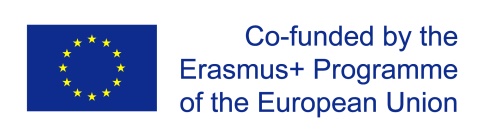 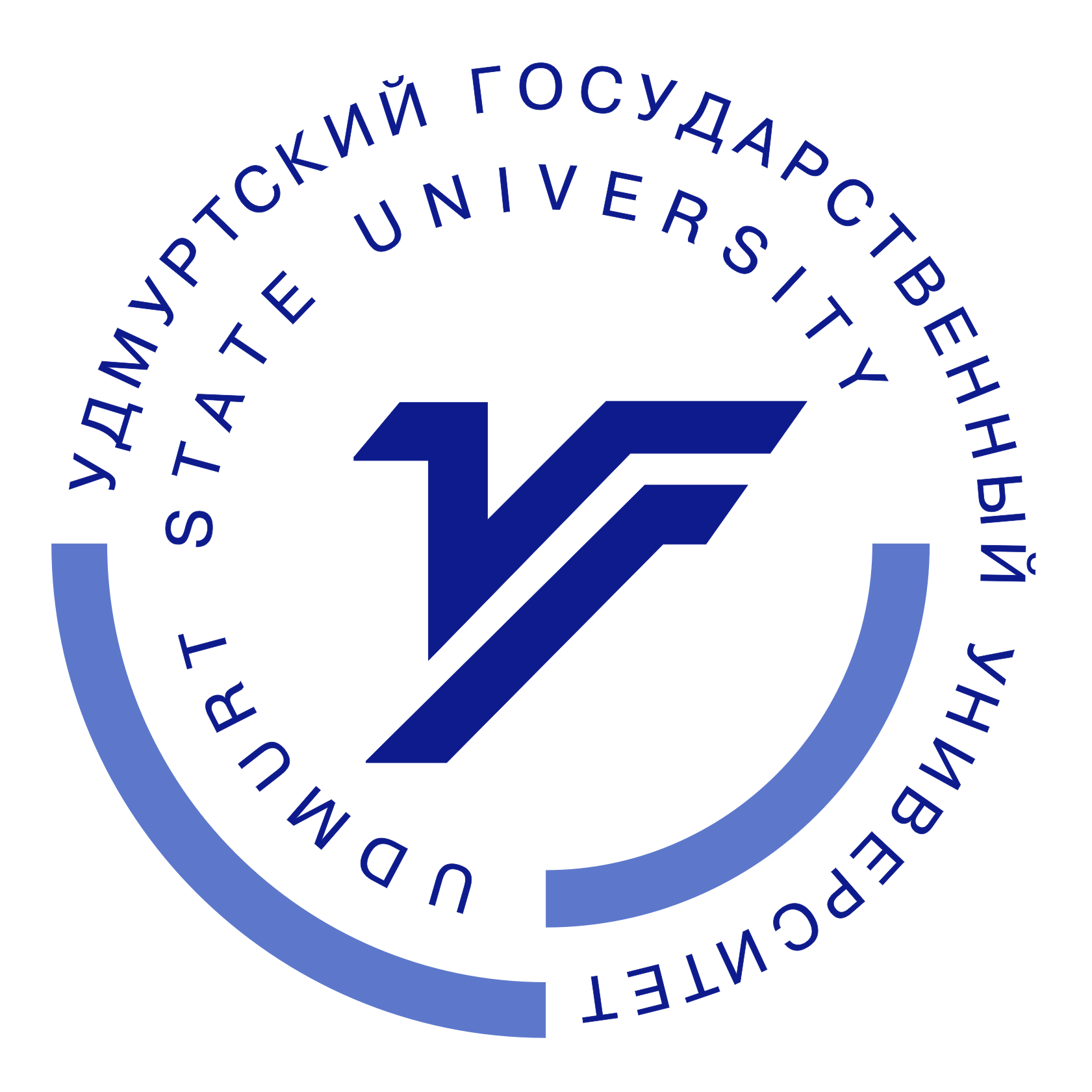 ФГБОУ ВО «УДМУРТСКИЙ ГОСУДАРСТВЕННЫЙ УНИВЕРСИТЕТ»Грантовая программа «Jean Monnet Modules» в рамках «Erasmus+»институт социальных коммуникацийКафедра истории, теории и практики социальных коммуникаций___________________________________________________________________________ПРОГРАММАНаучно-методического семинара по модульному образованию«Европейский опыт формирования инновационной модульной системы»2 июня .Ижевск, УдГУ, 003 ауд., 1 к. (с 13:45-15:30).Оргкомитет: Л.В. Баталова, дир. ИСК,С.А. Даньшина, зав. каф. истории, теории и практики социальных коммуникаций (ИТиПСК),И.А.Латыпов, д.ф.н., проф. каф. ИТиПСК,О.В. Меншатова, к.и.н., доц.Е.А.Калач, к.п.н., доц.Ведущий: И.А.Латыпов, д.ф.н., проф. каф. ИТиПСК.Регистрация участников: время: с 13:45-14:00. Место: 003 ауд., 1 к.РЕГЛАМЕНТ РАБОТЫ: доклад – 7 минут, обсуждение докладов – 5 минут.Время начала Научно-методического семинара по модульному образованию - 14:00. Место: 003 ауд., 1 к.Приветственные слова: М.М. Кибардин, Проректор УдГУ по учебной и воспитательной работе,М.И. Безносова, начальник Управления международного сотрудничества и связей с общественностью УдГУ,Е.Н. Анголенко, начальник Учебно-методического управления УдГУ. Д.ф.н., проф. каф. ИТиПСК Латыпов И.А. - Подведение итогов повышения квалификации по программе «Европейский опыт инновационной культуры и отношений интеллектуальной собственности: коммуникативные аспекты» в рамках 1-го года реализации Project № 575008-EPP-1-2016-1-RU-EPPJMO-MODULE (EICIPRC)К.и.н., доц. О.В. Меншатова - Аннотация рабочей программы дисциплины «Инновационные англоязычные СМИ в Евросоюзе: роль и функции».Отзывы слушателей программы – Результаты программы.Подготовка к проведению Круглого стола «European experience of Innovative Culture and Intellectual Property relations: Communicative aspects» (19 июня 2017 года).Вручение удостоверений государственного образца о прохождении повышения квалификации по программе «Европейский опыт инновационной культуры и отношений интеллектуальной собственности: коммуникативные аспекты».